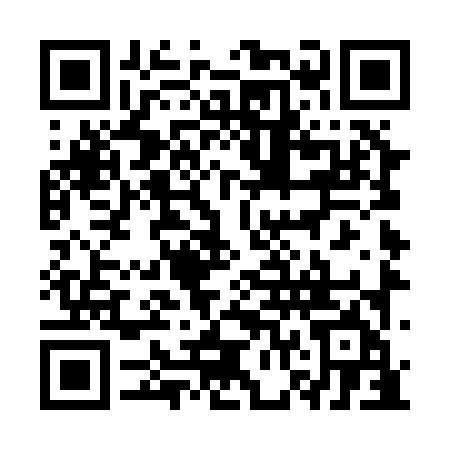 Prayer times for Bronson Settlement, New Brunswick, CanadaWed 1 May 2024 - Fri 31 May 2024High Latitude Method: Angle Based RulePrayer Calculation Method: Islamic Society of North AmericaAsar Calculation Method: HanafiPrayer times provided by https://www.salahtimes.comDateDayFajrSunriseDhuhrAsrMaghribIsha1Wed4:316:081:206:228:3210:102Thu4:296:071:206:228:3310:123Fri4:276:051:206:238:3510:144Sat4:256:041:206:248:3610:165Sun4:226:021:206:258:3710:186Mon4:206:011:196:268:3910:207Tue4:186:001:196:268:4010:218Wed4:165:581:196:278:4110:239Thu4:145:571:196:288:4210:2510Fri4:125:561:196:298:4410:2711Sat4:115:541:196:298:4510:2912Sun4:095:531:196:308:4610:3113Mon4:075:521:196:318:4710:3314Tue4:055:511:196:318:4910:3515Wed4:035:491:196:328:5010:3716Thu4:015:481:196:338:5110:3817Fri3:595:471:196:348:5210:4018Sat3:585:461:196:348:5310:4219Sun3:565:451:196:358:5410:4420Mon3:545:441:196:368:5610:4621Tue3:535:431:206:368:5710:4822Wed3:515:421:206:378:5810:4923Thu3:495:411:206:388:5910:5124Fri3:485:401:206:389:0010:5325Sat3:465:391:206:399:0110:5426Sun3:455:391:206:399:0210:5627Mon3:435:381:206:409:0310:5828Tue3:425:371:206:419:0410:5929Wed3:415:361:206:419:0511:0130Thu3:395:361:216:429:0611:0231Fri3:385:351:216:429:0711:04